Exercise Makes Cents!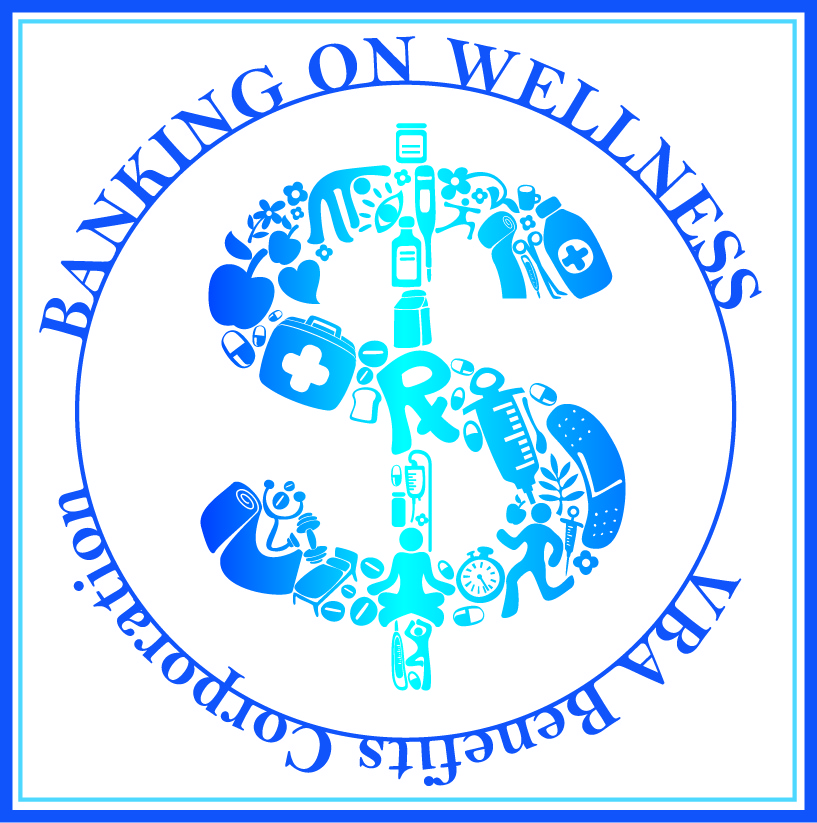 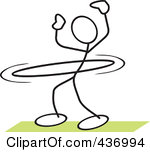 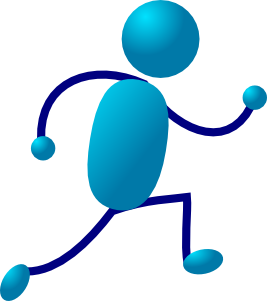 Movers  vs. ShakersStrive for 150 minutes of exercise per week at a minimum (30 minutes/day for 5 days).  Exercise includes anything that is done for a period of 10 minutes or longer which elevates your heart rate.  Examples include:  walking, jogging, vacuuming, stair climbing, aerobic classes, swimming, weight lifting, etc.  There is a daily maximum of 60 minutes which can be submitted for the challenge; however, you are welcome to do as much physical activity as you desire.  Each week will start on Monday and end on Sunday.  Please complete your tally card and submit to your HR Administrator/Wellness Rep by Monday at noon the following week to be included in the week’s standings. Exercise Makes Cents!Movers  vs. ShakersStrive for 150 minutes of exercise per week at a minimum (30 minutes/day for 5 days).  Exercise includes anything that is done for a period of 10 minutes or longer which elevates your heart rate.  Examples include:  walking, jogging, vacuuming, stair climbing, aerobic classes, swimming, weight lifting, etc.  There is a daily maximum of 60 minutes which can be submitted for the challenge; however, you are welcome to do as much physical activity as you desire.  Each week will start on Monday and end on Sunday.  Please complete your tally card and submit to your HR Administrator/Wellness Rep by Monday at noon the following week to be included in the week’s standings. 